       Многоуважаемые коллеги! 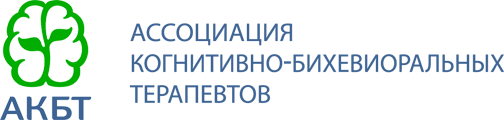  Психотерапевты, психологи, психиатры !    Объявляется набор в группу по обучению КПТ!В 2018-2019 учебном году в  Тюмени стартует долгосрочная  программа  обучения когнитивно-бихевиоральной терапии (КБТ/КПТ), которую проводит  Ассоциация когнитивно-бихевиоральных терапевтов (АКБТ)  и Центр когнитивной терапии (Москва).Те из вас, кто стремится продолжать  повышать свой профессиональный уровень и эффективность психотерапии, имеет замечательную возможность познакомиться (для тех, кто пока не знаком) или расширить и углубить свои познания (для тех, кто  применяет элементы КБТ в работе уже сейчас). Пройдя программу, приближенную к международным стандартам обучения КБТ,  вы сможете  научиться  эффективно работать  с большим количеством  нозологий, используя  современные методы с доказанной эффективностью.  Программа адресована практикующим специалистам – психотерапевтам, психологам,  а также психиатрам, применяющим  психотерапию.Программа обучения КПТ(КБТ), организованная Центром когнитивной терапии (Москва) и Ассоциацией когнитивно-бихевиоральной терапии (АКБТ) состоит из 8 основных и нескольких дополнительных 2-3-дневных семинаров  раз в два-три месяца. Между семинарами  курсантами выполняются домашние задания, а также, начиная с середины курса, проводится супервизия по скайпу.На данный момент это самая полная программа обучения КБТ в России, охватывающая наибольшее количество клинических тем и нозологий. Также это единственная программа, в которую включены регулярные демонстрационные сеансы с реальными клиентами и возможность прохождения стажировки.Пройдя нашу программу, вы сможете работать с широким кругом расстройств и психологических проблем. Некоторые семинары на данный момент есть только в нашей программе.Семинары включают в себя лекционный материал, упражнения в малых группах, разбор клинических случаев, просмотр видеоматериалов. За последние годы в программе приняло участие множество специалистов из Москвы, Оренбурга, Воронежа, Владивостока, Перми, Петрозаводска, Нижнего Новгорода, Уфы, Саратова и Ставрополя. Многие из них стали полноценными специалистами в области КБТ и продолжают свой путь к европейской сертификации.Наша программа максимально приближена к образовательным стандартам Европейской ассоциации КБТ и мы надеемся сделать ее аккредитованной программой ЕАВСТ.Преподаватели нашей программы – КБТ- терапевты Яков Кочетков, Александра Ялтонская, Денис Московченко, Никита Чернов и другие.По окончании программы участники получают государственные сертификаты о повышении квалификации  Центра когнитивной терапии.Первый семинар пройдет 10-11 ноября 2018.  Успевайте оставлять заявки и бронировать места.  Стоимость участия в семинаре – 6000 рублей. Для первых  15 участников  стоимость  составит 5000 рублей. Заявки отправлять на электронную почту  avanesyan-gayane@inbox.ru .По всем интересующим вопросам обращайтесь к Аванесян Гаянэ Юрьевне:  на указанный е-mail  или  по телефону +79044941153.